analyse de situations problemesPréparation EP2 du CAP APMObjectifs : être capable de :repérer les causes d’un désaccord, d’un conflit ou de l’émergence d’un problème.choisir et justifier les moyens adaptés pour aboutir à un accord ou à une résolution de problème.Consignes : 1/  Choisir dans votre rapport de PFMP, la fiche situation problème  qui vous parait la plus  pertinente. Document 1 : modèle de fiche (source : livret de PFMP)2/ Echanger votre fiche situation avec votre voisin. Lire sa fiche, sans commentaire. 3/ Analyser sa fiche à l’aide de la méthode d’analyse QQOQCCP (document 2). Vous noterez les éléments manquants sur sa fiche situation. Document 2 : La méthode d’analyse QQOQCCPSource : http://www.qualiblog.fr4/ Aider votre camarade à rédiger sa fiche en tenant compte de vos remarques.5/ Présenter votre travail à l’ensemble de la classe afin d’échanger sur le choix et la justification de la solution proposée. Synthèse : Pour la semaine prochaine : Reprendre la même démarche pour rédiger vos 4 autres fiches pour le dossier EP2 «  Prévention et médiation » du CAP APM. [Pensez à les sauvegarder sur votre clef usb]Situation professionnelle : Lors de vos PFMP, vous avez repérer un certain nombre de situations que l’on peut qualifiées de « situations problèmes » : conflits, désaccords, problèmes techniques… En tant qu’agent de prévention et de médiation, il vous est demandé de les analyser afin de proposer des solutions adaptées.Fiche « Situation problème »□Fiche « Situation problème »□Présentation succincte de la structureNom :Adresse :Missions :Repérage des personnesUsagers, professionnels, service concerné…Description de la situation problèmeDécrire en détail la situation rencontrée : état des lieux, diagnosticProposition de solution(s)Description et justification de la solution apportée. Adéquation entre la situation problème et la solution apportéeEvaluation de la solutionRésultat obtenu, satisfaction des usagersBilan personnelCe que je pense du résultat. Autres propositions…Le QQOQCCP (Quoi, Qui, Où, Quand, Comment, Combien, Pourquoi), appelé aussi méthode du questionnement est un outil d’aide à la résolution de problèmes comportant une liste quasi exhaustive d’informations sur la situation. 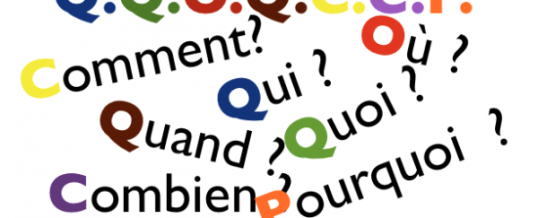 QQOQCCPDescriptionQuestions à se poserCiblesQuoi ?Description de la problématique, de la tâche, de l’activité De quoi s’agit-il ? Que s’est-il passé? Qu’observe-t-on? Objet, actions, projets, phase, opération, machine… Qui ?Description des personnes concernées, des personnes présentes…Qui est concerné ? Qui a détecté le problème ?un professionnel, un  usager, un partenaire, un visiteur, un stagiaire …Où ?Description des lieuxOù cela s’est-il produit ? Dans quelle salle ?Lieux, salle, machine…Quand ?Description du moment, de la durée, de la fréquence Quel moment ? Depuis quand ? Combien de fois?Mois, jour, heure, durée, fréquence, planning, délais… Comment ?Description des méthodes, des modes opératoires, des manières De quelle manière ? Dans quelles circonstances ?Moyens,  procédures, technique utiliséeCombien ?Description des moyens, du matériel, des équipements Quel coût ? Quels moyens? Quelles ressources ?Budget, pertes, nombre de ressources…Pourquoi ?Description des raisons, des causes, des objectifs Dans quel but ? Quelle finalité ?Action correctives, préventives, former, atteindre les objectifs…